ПОЛОЖЕНИЕо проведении спортивного праздника в рамкахВсероссийских массовых соревнований по спортивному ориентированию«Российский Азимут - 2019»Общие положения.Спортивный праздник в рамках Всероссийских массовых соревнований по спортивному ориентированию «Российский Азимут - 2019» (далее - Соревнования) проводится в соответствии с Положением о Всероссийских массовых соревнованиях по спортивному ориентированию «Российский Азимут», утвержденным Министерством спорта Российской Федерации, общероссийской физкультурно-спортивной общественной организацией «Федерация спортивного ориентирования России», календарным планом физкультурных мероприятий и спортивных мероприятий города на 2019 год, утвержденным постановлением мэрии города Череповца от 28.12.2018 г. №5842.Соревнование проводится с целью:пропаганды здорового образа жизни среди населения города Череповца. Задачи:привлечение молодежи и подростков к регулярным занятиям физической культурой и спортом;популяризации	спортивного	ориентирования,	как	одного	из	самых массовых и доступных видов спорта.Место и сроки проведения.Соревнования проводятся 18 мая 2019 г. в городе Череповце на территории площади Революции, парка Культуры и Отдыха, Воскресенского собора и части Набережной реки Шексны (схема территории прилагается).Организаторы Мероприятия.Общее руководство организацией проведения Соревнования осуществляет комитет по физической культуре и спорту мэрии города Череповца Вологодской области. Полномочия комитета по физической культуре и спорту как организатора соревнований осуществляет МАУ «Спортивный клуб Череповец». Спортивную часть Соревнований организует РОО «Федерация спортивного ориентирования Вологодской области». Непосредственное проведение Соревнования возлагается  на главную судейскую коллегию:Главный судья соревнований – Майорова И.Г., CC1К.Требования к участникам и условия их допуска.К участию в Соревнованиях допускаются жители города Череповца и иногородние участники, граждане Российской Федерации и иностранных государств. От общеобразовательных учреждений, учреждений среднего профессионального образования допускаются организованные команды без ограничения по количеству участвующих и независимо от возрастной группы.Соревнования проводятся в следующих возрастных категориях:Все участники допускаются к соревнованиям только при наличии допускаврача.Программа Мероприятия.Соревнования проводятся с общего старта в каждой возрастной категории по дисциплине – выбор.9.00 час. - 10.30 час. – регистрация участников;10.30 час. – официальная церемония открытия;11.00 час. - 12.30 час. – соревнования (старты по возрастным группам с 10 мин. интервалом);Церемонии награждения победителей и призеров в каждой возрастной группе проводятся в ходе проведения Соревнований, сразу после обработки протоколов той или иной группы участников.Соревнования проводятся по правилам соревнований по спортивному ориентированию.Условия подведения итогов.Соревнования личные. Определение победителей и призёров Соревнований осуществляется в соответствии с действующими правилами соревнований по спортивному ориентированию.Награждение.Участники, занявшие I - III место в каждой возрастной категории награждаются наградной атрибутикой Министерства спорта России.Участники, занявшие I места награждаются памятными призами, медалями и дипломами. Участники, занявшие II - III места награждаются медалями, дипломами.Всем участникам Соревнований вручается сертификат участника.Условия финансирования.Расходы, связанные с организацией и проведением Соревнований, проводятся за счет средств субсидии на выполнение муниципального задания МАУ «Спортивный клуб Череповец» по выполнению муниципальных услуг (работ): «Организация и проведение официальных спортивных мероприятий». Наградная продукция для награждения победителей и призеров Соревнования предоставляется Министерством спорта России.Обеспечение безопасности участников и зрителей.Соревнования проводятся на территории города, отвечающей требованиям соответствующих нормативных правовых актов, действующих на территории Российской Федерации и направленных на обеспечение общественного порядка и безопасности участников и зрителей.Ответственность за безопасность участников и зрителей во время проведения Соревнования возлагается на судейскую коллегию и УМВД по г.Череповцу согласно распоряжению мэрии г.Череповца.Обязательным условием проведения Соревнований является наличие в местах проведения квалифицированного медицинского персонала.Страхование участников.Участникам Соревнований рекомендуется иметь полис страхования жизни и здоровья.Заявки на участие.Комиссия по допуску участников в день проведения Соревнований (18 мая 2019 г.) работает с 09.00 час. - 10.30 час. на площади Революции.Индивидуальные участники Соревнований представляют в комиссию по допуску следующие документы:паспорт или свидетельство о рождении,полис страхования жизни и здоровья (при наличии),медицинскую справку – допуск.При прохождении комиссии по допуску каждый участник Соревнований получает карточку для отметки контрольных пунктов.На участие в Соревнованиях могут быть поданы как индивидуальные, так и коллективные заявки (от образовательных учреждений, трудовых коллективов, предприятий и других организаций города). Предварительные коллективные заявки необходимо направить с 03 по 15 мая 2019 года в электронном виде по адресу sportkomitet2015@yandex.ru или заявиться через он-лайн сервис orgeo.ru/event/9508. Индивидуальные заявки принимаются только через 
он-лайн сервис orgeo.ru/event/9508.Форма предварительных заявок и заявок-оригиналов прилагается (Приложение 2).Заявки-оригиналы подаются в день проведения Соревнований не позднее, чем за 1 час до начала старта.Медицинский допуск участниками Соревнований по коллективной заявке от образовательного учреждения может быть получен от медицинского работника, закрепленного за данным образовательным учреждением. В данном случае медицинский работник должен иметь полномочия по осуществлению такого допуска. В этом случае медицинский допуск каждого участника отражается в оригинале коллективной заявки, в которой имеется соответствующая отметка медицинского работника «Допущен/не допущен», подпись медицинского работника и его печать.Индивидуальные участники в день проведения Соревнования вместе с оригиналом заявки предоставляют в комиссию по допуску медицинские справки- допуски.Противоправное влияние на результаты официальных спортивных соревнований и борьба с нимВ соответствии с Федеральным законом от 04.12. 2007 г. N 329-ФЗ "О физической культуре и спорте в Российской Федерации" с изменениями и дополнениями (глава 2, статья 26.2., часть 4, п.3.) установлен запрет на участие в азартных играх в букмекерских конторах и тотализаторах путем заключения пари на официальные спортивные соревнования, за нарушение этого запрета предусмотрено применение спортивными федерациями санкций (в том числе спортивной дисквалификации спортсменов).Данное положение является официальным вызовом на мероприятиеПриложение 1 к положению о проведении спортивного праздника в рамкахВсероссийских массовых соревнований по спортивному ориентированию«Российский Азимут - 2019»Схемамест проведения спортивного праздника в рамках Всероссийских массовых соревнований по спортивному ориентированию«Российский Азимут – 2019»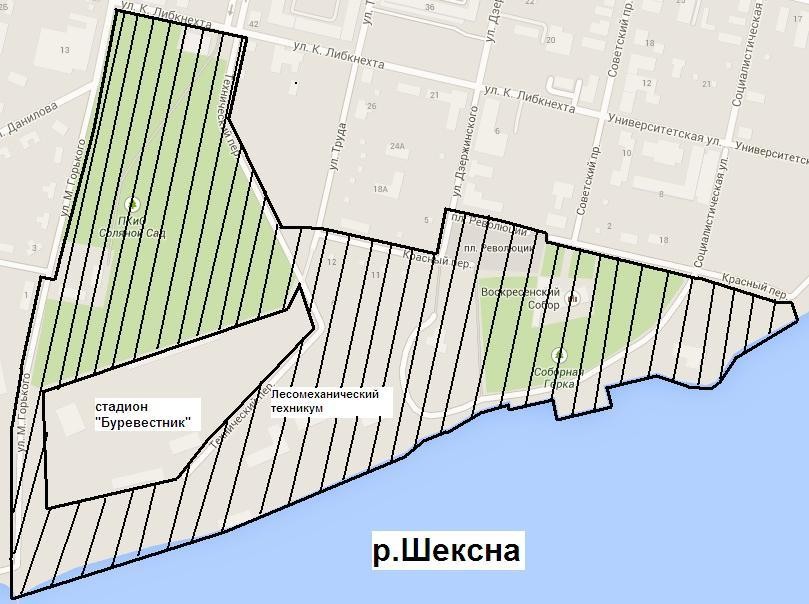 Территория проведения соревнованийРазмещение оборудования на пл.Революции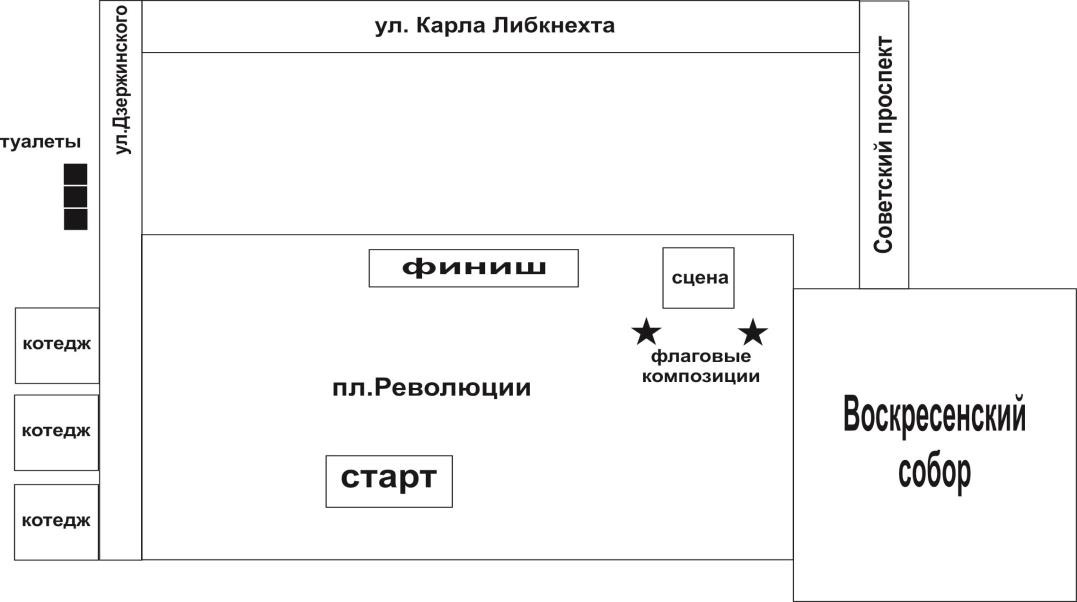 Приложение 2ПРЕДВАРИТЕЛЬНАЯ КОЛЛЕКТИВНАЯ ЗАЯВКАна участие  	(наименование учреждения)в	Спортивном	празднике	в	рамках	Всероссийских	массовых	соревнований	по спортивному ориентированию «Российский Азимут - 2019»Сроки проведения - 18 мая 2019 годаСписок участников:Ответственное лицо за формирование заявки и участие в Соревнованиях (Ф.И.О.):  	Контактный телефон  ответственного лица 	КОЛЛЕКТИВНАЯ ЗАЯВКА (ОРИГИНАЛ)(предоставляется в комиссию по допуску в день проведения Соревнований) на участие  	(наименование учреждения)в	Спортивном	празднике	в	рамках	Всероссийских	массовых	соревнований	по спортивному ориентированию «Российский Азимут - 2019»Сроки проведения – 18 мая 2019 годаСписок участниковЗаключение медицинского работника:К соревнованиям допустить 	человек « 	» 	2019 г. 	/ 	подпись расшифровкаРуководитель учреждения 	/ 	подпись расшифровкаПРЕДВАРИТЕЛЬНАЯ ИНДИВИДУАЛЬНАЯ ЗАЯВКАПрошу   допустить   меня   к участию  в	Спортивном празднике в рамках Всероссийских массовых соревнований по спортивному ориентированию «Российский Азимут - 2019»Сроки проведения – 18 мая 2019 годаИНДИВИДУАЛЬНАЯ ЗАЯВКА (ОРИГИНАЛ)(предоставляется в комиссию по допуску в день проведения Соревнований)Прошу  допустить  меня к участию	в	Спортивном празднике в рамках Всероссийских массовых соревнований по спортивному ориентированию «Российский Азимут - 2019»Сроки проведения – 18 мая 2019 года В ОБЯЗАТЕЛЬНОМ ПОРЯДКЕ – ПРИЛОЖИТЬ МЕДИЦИНСКУЮ СПРАВКУ- ДОПУСК 	/ 	(подпись) (расшифровка)Дата заполнения  	УТВЕРЖДАЮПрезидент РОО «Федерация спортивного ориентирования Вологодской области»_______  А.В. Жестовский«     » __________ 2019 г.УТВЕРЖДАЮДиректор 
МАУ «Спортивный клуб Череповец»
______Ю.С. Дагиль«     » ________ 2019 г.УТВЕРЖДАЮИ.О. Председателя комитета по физической культуре и спорту мэрии
г. Череповца ________М.Г. Кондакова«___» _________ 2019 г.ОбозначениеВозрастная категорияМ – 12Юноши (2007 г.р. и моложе)Ж – 12Девушки (2007 г.р. и моложе)М – 14Юноши (2005 – 2006 г.р.)Ж – 14Девушки (2005 – 2006 г.р.)М – 16Юноши (2003 – 2004 г.р.)Ж – 16Девушки (2003 – 2004 г.р.)М – 18Юноши (2001 – 2002 г.р.)Ж – 18Девушки (2001 – 2002 г.р.)М – 20Юниоры (1999 – 2000 г.р.)Ю – 20Юниорки (1999 – 2000 г.р.)М – 21Мужчины (1985 – 1998 г.р.)Ж – 21Женщины (1985 – 1998 г.р.)М – 35Мужчины (1965 – 1984 г.р.)Ж – 35Женщины (1965 – 1984 г.р.)М – 55Мужчины (1964г.р. и старше)Ж – 55Женщины (1964г.р. и старше)№ п/пФамилия, имя, отчество участникаВозрастная группа (всоответствии с положением)Дата рождения(дд.мм.гг)123………№ п/пФамилия, имя, отчество участникаДата рождения(дд.мм.гг)Возрастная группа (в соответствии с         положением)Виза мед.работника о допускеВиза мед.работника о допуске№ п/пФамилия, имя, отчество участникаДата рождения(дд.мм.гг)Возрастная группа (в соответствии с         положением)Указать: допущен/не допущенПодпись и печатьмед.работника123…№ п/пФамилия, имя, отчество участникаВозрастная группа (в соответствии с положением)Дата рождения(дд.мм.гг)1№ п/пФамилия, имя, отчество участникаВозрастная группа (всоответствии с положением)Дата рождения(дд.мм.гг)1